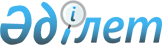 Осакаров ауданының аумағында сайлау учаскелерін құру туралы
					
			Күшін жойған
			
			
		
					Қарағанды облысы Осакаров ауданының әкімінің 2019 жылғы 30 сәуірдегі № 26/01 шешімі. Қарағанды облысының Әділет департаментінде 2019 жылғы 2 мамырда № 5309 болып тіркелді. Күші жойылды – Қарағанды облысы Осакаров ауданының әкімінің 2019 жылғы 6 қыркүйектегі № 3 шешімімен
      Ескерту. Күші жойылды – Қарағанды облысы Осакаров ауданының әкімінің 06.09.2019 № 3 (ресми жарияланған күннен бастап қолданысқа енгізіледі) шешімімен.
      Қазақстан Республикасының 1995 жылғы 28 қыркүйектегі "Қазақстан Республикасындағы сайлау туралы" Конституциялық Заңының 23 бабының 1 тармағының негізінде және аудандық сайлау комиссиясымен келісім бойынша аудан әкімі ШЕШТІ:
      1. Осы шешімнің қосымшасына сәйкес Осакаров ауданының аумағында сайлау учаскелері құрылсын.
      2. Осакаров ауданы әкімінің 2018 жылғы 16 қарашадағы № 08 "Осакаров ауданының аумағында сайлау учаскелерін құру туралы" (нормативтік құқықтық актілерді мемлекеттік тіркеу Тізілімінде № 5022 болып тіркелген, Қазақстан Республикасы нормативтік құқықтық актілерінің эталондық бақылау банкінде электрондық түрде 2018 жылы 7 желтоқсанда жарияланған) шешімнің күші жойылды деп танылсын.
      3. Осы шешімнің орындалуын бақылау аудан әкімі аппаратының басшысы Валентина Владимировна Абилсеитоваға жүктелсін.
      4. Осы шешім ресми жарияланған күннен бастап қолданысқа енгізіледі. Осакаров ауданы бойынша сайлау учаскелері туралы мәліметтер
					© 2012. Қазақстан Республикасы Әділет министрлігінің «Қазақстан Республикасының Заңнама және құқықтық ақпарат институты» ШЖҚ РМК
				
      Аудан әкімі

Н. Кобжанов
Аудан әкімінің
2019 жылғы "___" _____________
№____ шешіміне
қосымша
№
Аудан атауы
Сайлау учаскесінің нөмірі
Учаске орналасқан мекенжайы
Орналасқан жері
Учаскенің қызмет көрсету аумағы
1.
Осакаров
651
Қарағанды облысы, Осакаров ауданы, Осакаровка кенті, Әлихан Бөкейханов көшесі, 68
Мектеп ғимараты 
Придорожная көшесі 1, 1а, 2, 2а, 3, 4, 5, 6, 7, 8, 9, 10, 11, 12, 13, 13а, 13б, 13г, 14, 15, 16, 17, 19, 23, 24;

Северная көшесі 1, 2а, 2б, 2в, 2г, 4, 5, 6, 7, 8, 10, 12, 13, 14, 15, 16, 17, 17а, 18, 19, 20, 25, 27, 29, 31, 33, 35, 37;

Кузнечная көшесі 2, 3, 5, 10, 12, 13, 14, 15, 16, 17, 18, 19, 22, 25, 26, 27, 29, 30, 31, 32, 33, 34, 35, 36, 37, 38, 39, 40, 41, 42, 43, 44, 45, 47;

Бейбітшілік көшесі 2, 4, 5, 6, 7, 8, 9, 10, 11,12, 13, 15, 16, 18, 19, 20, 21, 22, 23, 24, 29, 30, 31, 33, 34, 36, 37, 38, 39, 40, 41, 43, 44, 45, 46, 47, 51;

Колхозная көшесі 5, 6, 7, 8, 9, 10, 12, 13, 14, 15, 16, 17, 18, 21, 22, 23, 24, 25, 26, 27, 28, 29, 30, 31, 32, 33, 34, 35, 36, 37, 38, 39, 40, 41, 42, 43, 44, 46, 48;

Мирная көшесі 3, 4, 5, 7, 8, 10, 14, 16, 18, 21а, 22, 22а, 23, 29, 31; 

Подгорная көшесі 1, 2, 3, 4, 6, 7, 8, 9, 10, 11, 12, 13, 14, 15, 16, 17, 18, 19, 20, 21, 22, 24, 26, 28, 30, 32, 34, 36, 38, 40, 42, 44, 45;

Клубная көшесі 1, 3, 4, 5, 6, 7, 8, 9, 10, 11, 13, 14, 15, 16, 18, 19, 20, 22, 23, 24, 25, 26, 27, 28, 29, 30, 31, 32, 33, 34, 35, 36, 38, 40, 41, 42, 43, 45, 47, 49, 51;

Жібек жолы көшесі 1, 2, 3, 4, 5, 6, 7, 8, 9, 11, 12, 13, 14, 17, 18, 19, 20, 21, 23, 24, 25, 26, 28, 29, 32, 33, 34, 35, 36, 37, 38, 39, 40, 41, 42, 45, 47, 49, 53, 55;

Спортивная көшесі 3, 4, 5, 6, 7, 8, 9, 10, 11, 12, 16; 

Шеткі-Бұлақ көшесі 1, 2, 3;

Полевая көшесі 1, 4, 5, 6, 7, 8, 10, 12, 14, 16, 18, 19, 20, 21, 22, 24, 26;

Победа көшесі 1, 3, 4, 5, 7, 8, 9, 10, 13, 14, 15, 16, 17, 18, 19, 20, 21, 22, 23, 24, 25, 26, 27, 29, 30, 31, 32, 33, 34, 35, 36, 37, 38, 39, 41, 42, 43, 44, 45, 46, 47, 48, 49, 50, 51, 52, 53, 54, 55, 56, 59, 60, 61, 62, 63, 65; 

Көркем тұйық көшесі 7, 9, 13, 15; 

Әлихан Бөкейханов көшесі 1, 2, 2а, 3, 4, 4а, 6, 6а, 7, 9, 10, 11, 12, 13, 14, 15, 16, 17, 18, 19, 20, 21, 22, 23, 26, 29, 30, 31, 32, 33, 34, 36, 38, 39, 42, 43, 44, 47, 48, 49, 50, 54, 55, 56, 58, 59, 60, 61, 62, 63, 65, 66, 68а, 71, 71а, 72, 73, 74, 78, 79, 80, 84, 86, 94, 95, 101, 102, 103, 104, 105, 108, 109, 111, 112, 113, 115, 119, 120, 121, 122, 123, 124, 125, 126, 127, 128, 129, 131, 132, 133, 134, 135, 137, 138, 139, 140, 141, 142, 143, 145, 146, 147, 148, 150, 152, 154, 156, 158, 160, 162, 164, 166, 168, 170, 172, 174, 175, 176, 176а, 177, 178, 180, 182, 182а, 184, 186, 188, 188а, 190, 192, 196, 197, 198, 200, 202, 204, 206, 208; 

Надречная көшесі 3, 4, 5, 6, 9, 10, 11, 12, 13, 14, 15, 16, 17, 18, 19, 20, 21, 23, 24, 25, 27, 28, 29, 30, 31, 32, 33, 34, 35, 36, 37, 39, 40, 41, 42, 44, 45, 46, 47, 48, 49, 50, 51, 52, 53, 54, 56, 58.
2.
Осакаров
652
Қарағанды облысы, Осакаров ауданы, Осакаровка кенті, Достық көшесі, 43
Аудандық мәдени- сауықтыру орталығы ның ғимараты 
Абай көшесі 1, 2, 3, 4, 5, 6, 7, 8, 9, 10, 11, 12, 13, 14, 15, 16, 17, 18, 19, 20, 21;

Гагарин көшесі 1, 1а, 2, 2а, 2б, 3, 4, 5, 6, 7, 8, 9, 10, 11, 13, 15, 17, 19, 20, 21, 22, 23, 24, 25, 26, 27, 28, 29, 33;

Озерная көшесі 1, 3, 4, 5, 6, 7, 8, 9, 10, 11, 12, 13, 15, 16, 17, 18, 19, 20, 22, 24, 26, 28, 30, 32;

Пионерская көшесі 1, 2, 3, 4, 5, 6, 7, 8, 9, 10, 11, 13, 13а, 13б, 14, 15а, 16, 18, 19, 20, 21, 22, 23, 25, 27;

Ақжар көшесі 1а, 4, 5, 6, 7, 8, 9, 10, 12, 15, 17, 18, 19, 20, 21, 22, 23, 24, 26, 27, 28, 29, 30, 31, 32, 33, 34, 35, 36, 37, 38, 39, 40, 41, 42, 44, 45, 46, 47, 48, 49, 51, 52, 53, 54, 55, 56, 57, 58, 59, 60, 61, 62, 63, 64, 66;

Хайрулла Байғабылов көшесі 3, 5, 6, 7, 8, 12, 14, 16, 17, 20, 22, 26, 28, 32, 36, 40, 42, 44, 45, 46, 48/1, 51;

Қарағанды көшесі 1, 3, 4, 5, 7, 8, 10, 11, 13, 14, 15, 16, 17, 18, 19, 20, 21, 24, 26, 27, 28, 29, 31, 32, 34, 35, 37, 38, 39, 41, 43, 45, 46, 49, 51, 52, 53, 55, 56, 57, 58, 59, 62, 64, 65, 66, 67, 68, 69, 70, 71, 72, 73, 74, 75, 76, 78, 80, 84, 85, 86, 87, 88, 90, 91, 92, 94, 95, 96, 97, 98, 99, 100, 102, 103, 104, 105, 107, 108, 109, 110, 111, 112, 114, 116, 117, 118, 118а, 119, 120, 121, 122, 124, 125, 126, 127, 129, 130, 132, 134, 136, 136/1, 140;

Шахматная көшесі 2, 3а, 4, 5, 6, 7, 8, 10, 11, 12, 13, 14, 15, 16, 17, 18, 19, 20, 21, 22, 23, 24, 25, 26, 27, 28, 29, 30, 31, 32, 33, 34, 36, 38, 39, 40, 41, 42, 44, 45, 46, 47, 48, 50, 53, 54, 55, 56, 57, 58, 59, 60, 61, 63, 65, 66, 67, 69, 70, 71, 72, 73, 74, 75, 76, 77, 78, 79, 80, 81, 83, 84, 85, 86, 88, 89, 90, 91, 92, 93, 97, 100, 101, 103, 104, 106, 107, 108, 109, 113, 114, 115, 116, 118, 119, 120, 121, 122, 123, 124, 125, 126, 129, 130, 132, 133, 134, 135, 136, 137, 138, 139, 140, 141, 142, 144, 145, 151, 153, 155;

Школьная көшесі 2, 3, 5, 6, 7, 8, 9, 10, 11, 12а, 14, 15, 16, 17, 18, 19, 20, 21, 22, 23, 24, 25, 26, 27, 28, 29, 30, 31, 32, 33, 34, 36, 37, 38, 39, 40, 41, 42, 43, 44, 45, 46, 47, 48, 49, 50, 51, 52, 53, 54, 56, 57, 59, 61, 63, 65, 66, 67, 70, 71, 72, 73, 75, 76, 78, 79, 80, 83, 84, 85, 86, 87, 88, 89, 90, 91, 92, 93, 94, 95, 96, 97, 98, 99, 101, 105, 107, 108, 110, 112, 114, 115, 116, 117, 118, 121, 123, 125, 127, 129.
3.
Осакаров
653
Қарағанды облысы, Осакаров ауданы, Осакаровка кенті, Достық көшесі, 7
Гимназия ғимараты
Раздольная көшесі 1, 2, 3, 4, 5, 8, 23, 29;

Достық көшесі 1, 1а, 2, 2а, 3, 5, 6, 8, 9, 10, 12, 13, 14, 16, 18, 20, 22, 24, 25, 27, 30, 32, 34;

Степная көшесі 3, 4, 5, 7;

Луговая көшесі 2, 3, 4, 5, 6, 7, 11, 13, 15, 17, 19, 21, 25, 29, 31, 33, 37, 39;

Бүйректал көшесі 1, 2, 3, 4, 5, 7, 12, 17;

Родниковская көшесі 2, 4, 5, 7, 8, 9, 10, 12, 13;

Элеваторная көшесі 2, 2а, 2б, 3, 4, 5, 6, 8, 9, 10, 11, 12, 13, 13а, 14, 15, 16, 17, 18, 19, 21, 22, 23, 25, 27, 29;

Фабричная көшесі 2, 3, 6, 10, 12, 14, 15, 20, 23, 27, 29, 32, 35, 38, 39, 41, 42;

Восточная көшесі 1, 2, 3, 4, 5, 6, 7, 8, 10, 13, 14, 18, 19, 20, 21, 22, 23, 24, 25, 26, 27, 28, 30, 32, 34, 36, 37, 40, 42, 44, 47, 48, 49, 51, 53, 55, 59;

Пристанционная көшесі 1, 4, 5, 6, 7, 8, 15;

Заготзерновская көшесі 1, 4, 6, 8, 10, 12, 14;

Индустриальная көшесі 3, 5, 7, 8, 10, 13, 15;

Театральная көшесі 1, 7, 9, 11, 13, 15, 16, 17, 19, 20, 21, 22, 24, 26, 27, 28, 29, 31, 33, 34, 35, 36, 37, 41, 42, 43, 45, 46, 48, 49, 50, 51, 52, 54, 55, 56, 58, 59, 60, 61, 62, 63, 64, 65, 66, 67, 69, 70, 71, 72, 74, 75, 76, 77, 78, 80, 81, 82, 83, 85, 87, 88, 89, 91;

Интернациональная көшесі 1, 2, 3, 4, 5, 6, 7, 9, 10, 14, 18, 19, 21, 22, 23, 24, 25, 26, 27, 28, 29, 30, 34, 36, 38, 40, 42, 44, 46, 50, 52, 54, 56, 58, 60;

Күншуақ көшесі 1, 3, 5, 6, 7, 8, 9, 10, 11, 14, 15, 18, 25, 27, 35;

Сарыбұлақ көшесі 2, 3, 4, 5, 6, 7, 8, 9, 10, 15, 18, 22, 24, 26, 32, 34;

Сельхозснабская көшесі 1, 3, 8, 9, 14, 16, 18, 20, 21, 24, 27, 31, 35, 36, 37, 38, 39, 45, 48, 51, 52, 53, 55, 59, 61, 62, 63, 64, 65, 66, 67, 68, 69, 70, 71, 72, 80;

Западная көшесі 1, 3, 4, 8, 11, 16, 19, 31, 48, 89, 50, 51, 53, 54;

Привокзальная көшесі 8, 9, 11, 12, 13, 14, 16, 17, 18, 21, 23, 26, 29, 30, 32, 33, 38;

Железнодорожная көшесі 1, 2, 3, 4, 5, 6, 7, 8, 9, 10, 11, 13, 14, 15, 18, 19, 20, 21, 22, 23, 24, 25, 26, 27, 28, 29, 30, 32, 33, 34, 35, 37, 38, 39, 40;

Профсоюзная көшесі 14, 15, 16, 17, 18, 19, 20, 21, 22;

Нефтебазаның аумағы көшесі 3, 4, 5, 6, 7, 8, 9, 10;

Болашақ көшесі 2, 4, 5, 6, 7, 9, 11, 14, 15, 16, 17, 18, 19, 20, 21, 22, 23, 24, 25, 26, 33, 35, 37;

Линейная көшесі 2, 6, 7, 8, 9, 10, 11, 12, 13, 14, 15, 17, 18, 20, 21, 22, 23, 24, 26, 27, 28, 29, 30, 31, 32, 33, 34, 35, 36, 38, 40, 42, 44, 46;

Космическая көшесі 2, 3, 4, 5, 6, 7, 8, 9, 10, 11, 12, 13;

Южная көшесі 1, 2, 3, 4, 5, 6, 7, 8, 9, 10, 11;

Урожайный тұйық көшесі 2, 7, 8.
4.
Осакаров
654
Қарағанды облысы, Осакаров ауданы, Озерное ауылы, Центральная көшесі, 12
Ауылдық мәдениет үйінің ғимараты 
Озерное ауылы
5.
Осакаров
655
Қарағанды облысы, Осакаров ауданы, Ералы ауылы, Степная көшесі, 1
Бұрынғы мектеп ғимараты
Ералы ауылы
6.
Осакаров
656
Қарағанды облысы, Осакаров ауданы, Есіл ауылы, Литвинская көшесі, 30
Ауылдық мәдениет үйінің ғимараты 
Есіл ауылы
7.
Осакаров
657
Қарағанды облысы, Осакаров ауданы, Колхозное ауылы, Советская көшесі, 13
Мектеп ғимараты 
Колхозное ауылы
8.
Осакаров
658
Қарағанды облысы, Осакаров ауданы, Пионерское ауылы, Центральная көшесі, 36
Ауылдық мәдениет үйінің ғимараты 
Пионерское ауылы
9.
Осакаров
659
Қарағанды облысы, Осакаров ауданы, Центральное ауылы, Почтовая көшесі, 2
Мектеп ғимараты
Центральное ауылы
10.
Осакаров
660
Қарағанды облысы, Осакаров ауданы, Приишимское ауылы, Центральная көшесі, 30
Мектеп ғимараты 
Приишимское ауылы
11.
Осакаров
661
Қарағанды облысы, Осакаров ауданы, Қарағайлы ауылы, Кооперативная көшесі, 20
Ауылдық мәдениет үйінің ғимараты 
Қарағайлы ауылы, Окольное ауылы
12.
Осакаров
662
Қарағанды облысы, Осакаров ауданы, Святогоровка ауылы, Мира көшесі, 11
Ауылдық клубының ғимараты
Святогоровка ауылы
13.
Осакаров
663
Қарағанды облысы, Осакаров ауданы, Коллективное ауылы, Школьная көшесі, 1
Бұрынғы мектеп ғимараты
Коллективное ауылы
14.
Осакаров
664
Қарағанды облысы, Осакаров ауданы, Крещеновка ауылы, Школьная көшесі, 6
Ауылдық клубының ғимараты
Крещеновка ауылы
15.
Осакаров
665
Қарағанды облысы, Осакаров ауданы, Батпақты ауылы, Центральная көшесі, 37
Ауылдық мәдениет үйінің ғимараты 
Батпақты ауылы
16.
Осакаров
666
Қарағанды облысы, Осакаров ауданы, Ошағанды ауылы, Надречная көшесі, 1
Мектеп ғимараты
Ошағанды ауылы
17.
Осакаров
667
Қарағанды облысы, Осакаров ауданы, Ақпан ауылы, Верхняя көшесі, 5
Мектеп ғимараты
Ақпан ауылы
18.
Осакаров
668
Қарағанды облысы, Осакаров ауданы, Сарыөзен ауылы, Центральная көшесі, 10
Мектеп ғимараты
Сарыөзен ауылы
19.
Осакаров
669
Қарағанды облысы, Осакаров ауданы, Николаевка ауылы, Центральная көшесі, 28
Ауылдық мәдениет үйінің ғимараты 
Николаевка ауылы, Топан ауылы
20.
Осакаров
670
Қарағанды облысы, Осакаров ауданы, Комсомольское ауылы, Школьная көшесі, 1
Мектеп ғимараты
Комсомольское ауылы
21.
Осакаров
671
Қарағанды облысы, Осакаров ауданы, Сұңқар ауылы, Олимпийская көшесі, 6
Ауылдық мәдениет үйінің ғимараты 
Сұңқар ауылы, Қоянды ауылы
22.
Осакаров
672
Қарағанды облысы, Осакаров ауданы, Сельстрой ауылы, Школьная көшесі, 1
Мектеп ғимараты
Сельстрой ауылы
23.
Осакаров
673
Қарағанды облысы, Осакаров ауданы, Уызбай ауылы, Школьная көшесі, 10
Мектеп ғимараты
Уызбай ауылы, Құрқопа ауылы
24.
Осакаров
674
Қарағанды облысы, Осакаров ауданы, Шұңқыркөл ауылы, Центральная көшесі, 1
Мектеп ғимараты
Шұңқыркөл ауылы
25.
Осакаров
675
Қарағанды облысы, Осакаров ауданы, Садовое ауылы, Целинная көшесі, 29
Ауылдық мәдениет үйінің ғимараты 
Садовое ауылы, Чапаево ауылы
26.
Осакаров
676
Қарағанды облысы, Осакаров ауданы, Молодежный кенті, Абай көшесі, 14
Аудандық мәдени- сауықтыру орталығының ғимараты 
Қаныш Сәтбаев көшесі 6а, 7, 7а, 8, 8а, 9а, 10, 10а, 11а, 12, 12а, 13, 14, 14а, 15а, 16, 16а, 17, 18, 18а, 19, 20а, 21а, 26а, 28, 30, 32;

Абай көшесі 1, 1а, 3, 8, 9, 10, 12, 16, 18, 20, 22, 24, 24а, 26, 26а, 28, 28а, 30, 30а, 32, 34, 36, 38, 42, 44;

Аспандияров көшесі 1, 2, 3, 4, 5а, 6, 7а, 13, 14, 15, 16, 21, 22, 23, 24, 24а, 25, 26, 26а, 27, 28, 28а, 29, 30, 33, 35, 36, 36а, 37, 38, 39, 41, 43, 43а;

Новая көшесі 1, 2, 3, 3а, 4, 6, 8, 9, 10, 11;

Строителей проезді 1а, 3а, 5а, 7а, 9а, 11а, 15а, 17а, 18, 19, 19а, 21, 22, 23, 25; 

Уалиханов көшесі 1, 2, 3, 4, 5, 6, 7, 8, 9, 10, 11, 12, 13, 14, 15, 16, 17, 19, 20, 22, 23, 25, 26, 27, 28, 29, 30, 31;

Комаров көшесі 6, 8, 9, 9а, 10, 12, 14, 16;

Космонавтов көшесі 1, 4, 5, 7, 9, 11, 12; 

Дорожников көшесі 4, 6, 7а, 8а, 9а, 10, 10а, 12, 14, 16, 18, 22, 24;

Дальняя көшесі 2, 4, 5, 18, 20;

Н. Әбдіров көшесі 5, 6, 7, 8, 9, 10, 11, 12.
27.
Осакаров
677
Қарағанды облысы, Осакаров ауданы, Молодежный кенті, Комаров көшесі, 7
Мектеп ғимараты
Бірінші кварталы 1, 2, 4, 5, 6, 7, 8, 9, 10, 11, 12;

Пушкин көшесі 1, 2, 3, 4, 5, 6, 7, 8, 9, 10, 11, 13, 14, 15, 16, 17, 18, 19, 20, 21, 22, 23, 24, 25, 26, 27, 29, 30, 32, 33, 34, 35, 36, 38, 40, 42, 44, 48, 50, 52, 54;

Мира көшесі 17, 18, 19, 20, 22, 24, 25а, 26, 27, 27а, 28, 29, 29а, 31, 31а, 33, 35, 35а, 37, 37а, 39, 41, 43, 47, 48, 50, 52, 54, 56, 63, 65;

Степная көшесі 6, 8;

Рабочая көшесі 3, 13, 15, 17.
28.
Осакаров
678
Қарағанды облысы, Осакаров ауданы, Русская Ивановка ауылы, Центральная көшесі, 30
Мектеп ғимараты
Русская Ивановка ауылы
29.
Осакаров
679
Қарағанды облысы, Осакаров ауданы, Сарыозек ауылы, Школьная көшесі, 10
Мектеп ғимараты
Сарыөзек ауылы
30.
Осакаров
680
Қарағанды облысы, Осакаров ауданы, Шоқай станциясы, Школьная көшесі, 54
Мектеп ғимараты
Шоқай станциясы, Шоқай ауылы
31.
Осакаров
681
Қарағанды облысы, Осакаров ауданы, Аманқоңыр ауылы, Ыбырай Алтынсарин көшесі, 20
Мектеп ғимараты
Аманқоңыр ауылы, Жансары ауылы
32.
Осакаров
682
Қарағанды облысы, Осакаров ауданы, Жуантөбе ауылы, Бірлік көшесі, 20
Ауылдық клубының ғимараты
Жуантөбе ауылы
33.
Осакаров
683
Қарағанды облысы, Осакаров ауданы, Басқорық ауылы, Бейбітшілік көшесі, 19
Ауылдық клубының ғимараты
Басқорық ауылы
34.
Осакаров
684
Қарағанды облысы, Осакаров ауданы, Қызылтас ауылы, Достық көшесі, 24
Ауылдық клубының ғимараты
Қызылтас ауылы
35.
Осакаров
685
Қарағанды облысы, Осакаров ауданы, Мирное ауылы, Школьная көшесі, 1
Мектеп ғимараты
Мирное ауылы
36.
Осакаров
686
Қарағанды облысы, Осакаров ауданы, Звездное ауылы, Строителей көшесі, 5
Мектеп ғимараты
Звездное ауылы
37.
Осакаров
687
Қарағанды облысы, Осакаров ауданы, Ертіс ауылы, Казахстанская көшесі, 17а
Ауылдық клубының ғимараты
Ертіс ауылы
38.
Осакаров
688
Қарағанды облысы, Осакаров ауданы, Ақбұлақ ауылы, Гагарин көшесі, 8
Мектеп ғимараты
Ақбұлақ ауылы, Роднички ауылы
39.
Осакаров
689
Қарағанды облысы, Осакаров ауданы, Родниковское ауылы, Сарыарқа көшесі, 3а
Ауылдық клубының ғимараты
Родниковское ауылы, Қарасу ауылы
40.
Осакаров
690
Қарағанды облысы, Осакаров ауданы, Тельманское ауылы, Школьная көшесі, 10
Мектеп ғимараты
Тельманское ауылы, Ахметауыл ауылы
41.
Осакаров
691
Қарағанды облысы, Осакаров ауданы, Қутұмсық ауылы, Школьная көшесі, 1
Бұрынғы мектеп ғимараты
Қутұмсық ауылы
42.
Осакаров
692
Қарағанды облысы, Осакаров ауданы, Трудовое ауылы, Юбилейная көшесі, 9
Ауылдық клубының ғимараты
Трудовой ауылы
43.
Осакаров
693
Қарағанды облысы, Осакаров ауданы, Степное ауылы, Центральная көшесі, 22
Мектеп ғимараты
Степное ауылы
44.
Осакаров
694
Қарағанды облысы, Осакаров ауданы, Шідерті ауылы, Мира көшесі, 37
Ауылдық клубының ғимараты
Шідерті ауылы
45.
Осакаров
695
Қарағанды облысы, Осакаров ауданы, Сенокосное ауылы, Ыбырай Алтынсарин көшесі, 6
Мектеп ғимараты
Сенокосное ауылы
46.
Осакаров
696
Қарағанды облысы, Осакаров ауданы, Молодежный кенті, Қаныш Сәтбаев көшесі, 17а
Мектеп ғимараты 
Гидростроителей көшесі 1, 1а, 2, 3, 3а, 4, 5, 6, 7, 7а, 8, 9, 10, 11, 12, 13, 14;

Графтио көшесі 3, 4, 5, 6, 6а, 7, 8, 8а, 9, 10, 11, 12, 13, 13а, 14, 15, 16, 17, 19, 20, 21, 22, 23, 25, 27; 

Ертіс көшесі 6, 7, 8, 9, 9а, 10, 11, 11а, 12, 13, 13а, 14, 16, 17, 17а, 19, 19а, 21, 21а, 23а, 25, 25а, 31, 33, 35, 39, 41, 43; 

Спортивная көшесі 1, 4, 6, 7, 8, 9, 10, 11, 12, 13, 14, 15, 16, 17, 18, 19, 20, 21, 23;

Транспортная көшесі 3, 7, 9, 11, 15;

Восток кварталы 1, 2, 3, 4, 5, 6, 7, 8, 9, 14, 15, 16, 17, 18, 20, 20а, 21, 22, 23, 24;

Мира көшесі 1, 3, 4, 5, 6, 7, 8, 9, 10, 12, 14, 16;

Шахтеров проезді 1, 1а, 2, 2а, 3, 4, 4а, 5, 6, 7, 7а, 8, 8а, 9, 10, 10а, 11, 11а, 12, 13.
47.
Осакаров
697
Қарағанды облысы, Осакаров ауданы, Осакаровка кенті, Целинная көшесі, 4а
Мектеп ғимараты 
Целинная көшесі 1, 2, 3, 4, 5, 6, 7, 9, 10, 12, 15, 16, 17, 18, 19, 20, 21, 22, 23, 23а, 24, 27, 29, 31, 32, 33, 34, 35, 36, 37, 39, 40, 41, 42, 44, 45, 46, 47, 48, 51, 53, 54;

Пацаева көшесі 1, 3, 5, 5а, 6, 7, 9, 9а, 11, 11а, 13, 13а, 15, 15а, 17, 21, 23, 25, 27, 29, 31;

Молодежная көшесі 3, 4, 4а, 6, 6а, 8, 8а, 9, 10, 10а, 11, 13, 15, 23, 24, 25, 26, 27, 28, 29, 30, 31, 32, 33, 34, 39, 41;

Осенняя көшесі 1, 3, 4, 5, 6, 7, 8; 

Первомайская көшесі 1, 2, 2а, 4, 6, 7, 11, 14, 16, 17, 18, 19, 20, 21, 22, 23, 26, 29, 30, 31, 32, 33, 35, 36, 37, 38, 41, 42, 43, 45, 46, 47, 48, 50, 51, 52, 55, 57, 59, 61, 62;

Строительная көшесі 8, 9, 10, 11, 13, 15, 17;

Садовая көшесі 2, 3, 4, 5, 6, 7, 8, 9, 10, 11, 14, 15, 16, 17, 18, 19, 20, 22, 23, 24, 25, 26, 27, 28, 30, 32, 33, 34, 35, 36, 37, 39, 40, 42, 43, 44, 45, 46, 47, 48, 49, 50, 53, 54, 55, 56, 57, 58, 59, 60, 61, 63, 65;

Сұңқар көшесі 1, 2, 3, 4, 5, 6, 7, 8, 9, 10, 11;

Моторная көшесі 8, 10, 12, 14, 16, 18, 20;

Юбилейная көшесі 10, 12, 14, 16, 18, 20, 22, 24, 26, 30, 32, 34, 36, 38, 40;

Охотская көшесі 1, 3, 4, 5, 6, 7, 8, 10, 11; 

Дальний тұйық көшесі 4, 5, 6, 7, 13, 21, 23, 29.